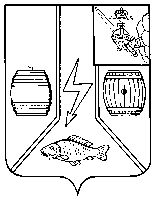 АДМИНИСТРАЦИЯ КАДУЙСКОГО МУНИЦИПАЛЬНОГО ОКРУГАВОЛОГОДСКОЙ ОБЛАСТИП О С Т А Н О В Л Е Н И Е  01июня 2023                                                                               №442р.п. КадуйО внесении изменений в некоторые постановления Администрации Кадуйского муниципального округа Вологодской области В целях приведения в соответствие с действующим законодательством нормативных правовых актов Администрации Кадуйского муниципального округа постановляю:Внести в постановление Администрации Кадуйского муниципального округа Вологодской области от 11 января 2023 года № 25 «Об утверждении порядка подачи и рассмотрения жалоб на решения и действия (бездействие) органов и структурных подразделений Администрации Кадуйского муниципального округа, её должностных лиц и муниципальных служащих» следующие изменения:1) дополнить пунктом 1.2 следующего содержания: «1.2. Признать утратившим силу постановление Администрации Кадуйского муниципального района Вологодской области от 25.01.2013 № 33 «Об утверждении порядка подачи и рассмотрения жалоб на решения и действия (бездействие) органов и структурных подразделений Администрации Кадуйского муниципального округа, её должностных лиц и муниципальных служащих».»;2) в подпунктах 3,4,5,6 пункта 11 Порядка, утвержденного постановлением, слова «субъектов Российской Федерации» заменить словами «Вологодской области»;3) в пункте 15 Порядка, утвержденного постановлением, слова «субъекта Российской Федерации» заменить словами «Вологодской области». Внести в постановление Администрации Кадуйского муниципального округа Вологодской области от 11 января 2023 года № 20 «Об утверждении Положения и состава Комиссии  по предупреждению и ликвидации чрезвычайных ситуаций и обеспечению пожарной безопасности Кадуйского муниципального округа следующие изменения:пункт 2 постановления изложить в следующей редакции:«2. Признать утратившими силу:- постановление Администрации Кадуйского муниципального района Вологодской области от 28 марта 2022 года № 116 «Об утверждении Положения и состава комиссии по предупреждению и ликвидации чрезвычайных ситуаций и обеспечению пожарной безопасности Кадуйского муниципального района» за исключением пункта 2;- постановление администрации муниципального образования поселок Кадуй от 4 февраля 2013 года № 19 «О создании комиссии по чрезвычайным ситуациям и пожарной безопасности администрации муниципального образования поселок Кадуй»;- постановление администрации муниципального образования поселок Кадуй от 25 января 2022 года № 37 «О внесении дополнений в постановление администрации муниципального образования поселок Кадуй от 04.02.2013 года № 19 «О создании комиссии по чрезвычайным ситуациям и пожарной безопасности администрации муниципального образования поселок Кадуй»;- постановление администрации сельского поселения Никольское Кадуйского муниципального района от 8 ноября 2018 года № 107 «О создании комиссии по предупреждению и ликвидации чрезвычайных ситуаций и обеспечению пожарной безопасности администрации сельского поселения Никольское».»;подпункт 3.1.12. пункта 3.1 раздела 3 Положения, утвержденного постановлением, изложить в следующей редакции:«3.1.12. Принимает решения о проведении эвакуационных мероприятий при угрозе возникновения или возникновении чрезвычайных ситуаций  муниципального характера, совместно с эвакокомиссией округа взаимодействует с органами местного самоуправления округа по вопросам организации и осуществления проведения эвакуационных мероприятий, размещения эвакуируемого населения при угрозе возникновения или возникновении чрезвычайных ситуаций и возвращения его после ликвидации чрезвычайных ситуаций и пожаров в места постоянного проживания.»подпункт 3.1.13. пункта 3.1 раздела 3 Положения, утвержденного постановлением, изложить в следующей редакции:«3.1.13. Взаимодействует с органами местного самоуправления округа по вопросам установления ими при ликвидации чрезвычайных ситуаций федерального, межрегионального, регионального, межмуниципального и муниципального характера, фактов проживания граждан Российской Федерации, иностранных граждан и лиц без гражданства в жилых помещениях, находящихся в зоне чрезвычайных ситуации, нарушения условий их жизнедеятельности и утраты ими имущества в результате чрезвычайной ситуации.»3.  Настоящее постановление вступает в силу после его официального опубликования в Кадуйской газете «Наше время» и подлежит размещению на сайте Кадуйского муниципального округа в информационно-телекоммуникационной сети «Интернет».Глава Кадуйскогомуниципального округаВологодской области                                                                                     С.А.Грачева                                